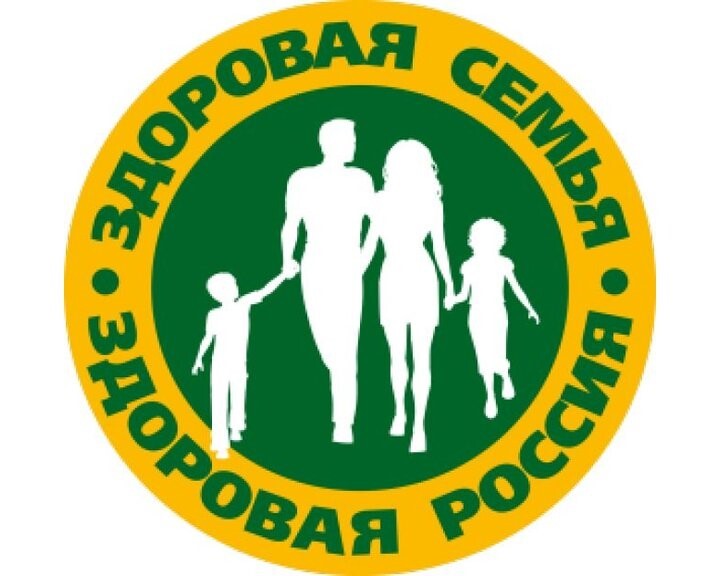 Выполнили: ученики 7, 8, 9 класса                                   Классный руководитель: Родивилова Евгения               Михайловна                                                                                                                            Станиченская ООШ СП МАОУ Исетской СОШ № 1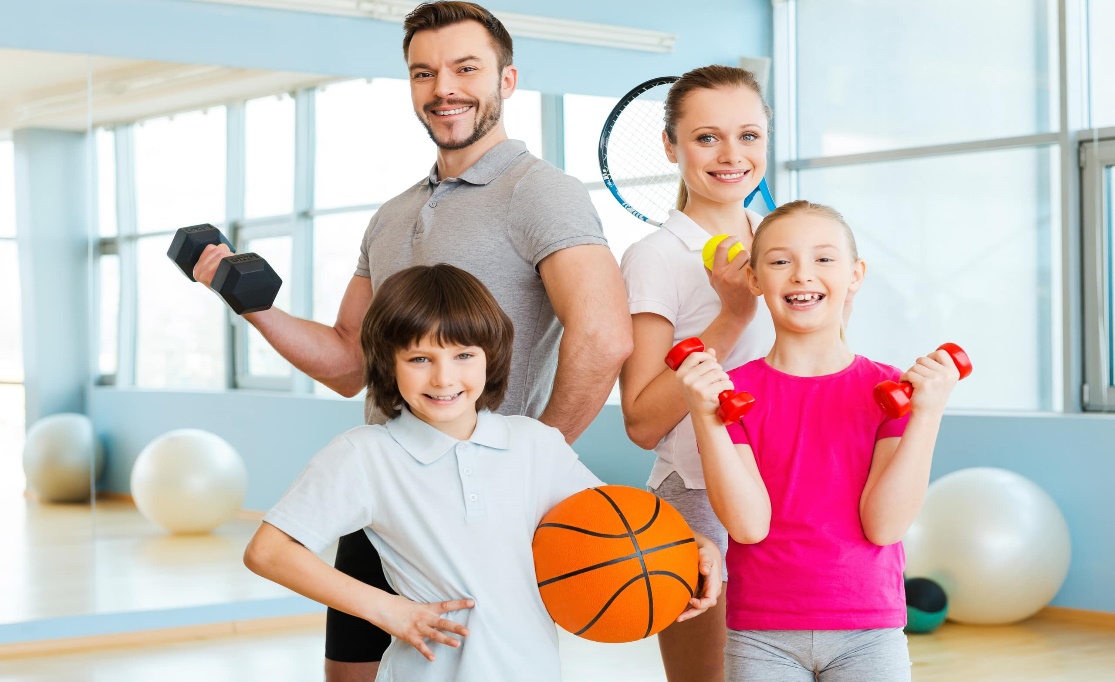 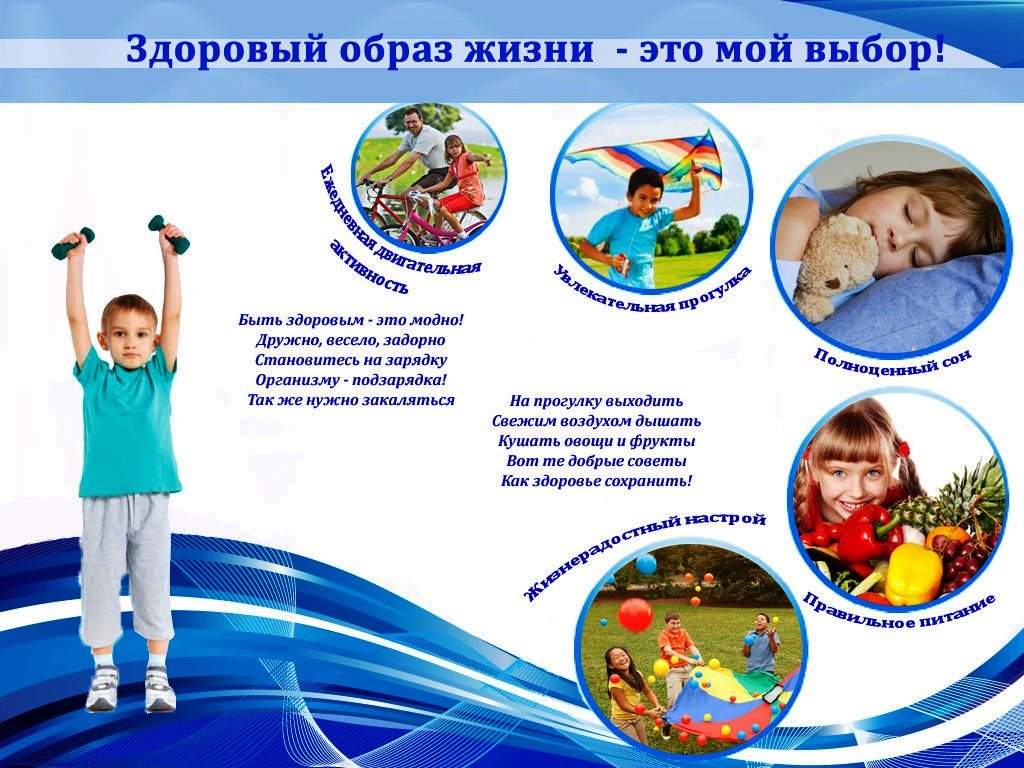 